PROPOSTAData di effettuazione ___________________________________________________________________Località e itinerario _____________________________________________________________________Obiettivi-finalità didattico-culturali _________________________________________________________________________________________________________________________________________________________________________________________________________________________________________________________________________________________________________________________________________________________________________________________________________________________________________________________________________________________________________________________________________________________________________________________________________________________________________________________________________________________________________________________________________________________________________________________________________________________________________________________________________________________________________________________________________________________________________________________________________________________________________________________________________________________________________________________________PROGRAMMA DI MASSIMA:________________________________________________________________________________________________________________________________________________________________________________________________________________________________________________________________________________________________________________________________________________________________________________________________________________________________________________________________________________________________________________________________________________________________________________________________________________________________________________________________________________________________________________________________________________________________________________________________________________________________________________________________________________________________________________________________________________________________________________________________________________________________________________________________________Coordinatore dell’iniziativa Prof. ________________________________Data, ____________________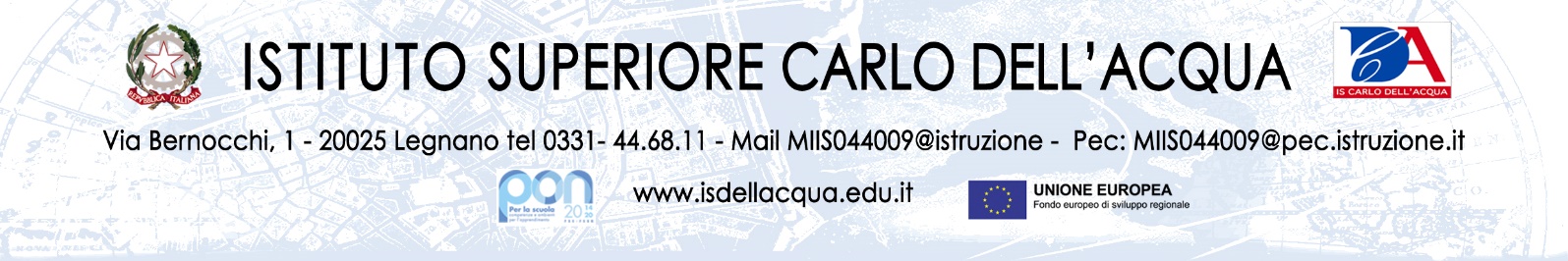 ANNO SCOLASTICO ______/______Proposta di effettuazione di [] USCITA SUL TERRITORIO [] VISITA DIDATTICA 1 o ⅟2 GIORNATA [] VIAGGIO DI ISTRUZIONE  CLASSE _________________ SEZ. __________________________ CORSO __________________________CLASSE _________________ SEZ. __________________________ CORSO __________________________CLASSE _________________ SEZ. __________________________ CORSO __________________________DESTINAZIONE ____________________________________________________________________MEZZO DI TRASPORTO ___________________________________________________________________PARTENZA ________/_________/_________	ORE _____________RIENTRO    ________/_________/_________	ORE _____________Data presentazione richiesta ________________________________Data approvazione consiglio di classe _________________________Data approvazione giunta esecutiva   _________________________Data approvazione consiglio di istituto ________________________CLASSE E SEZIONENUMEROPARTECIPANTITOTALE ALUNNIDELLA CLASSEDOCENTIACCOMPAGNATORITOTALE